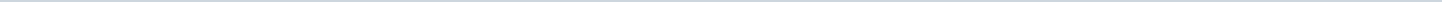 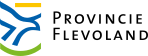 Provincie FlevolandAangemaakt op:Provincie Flevoland29-03-2024 16:54Besluitenlijsten9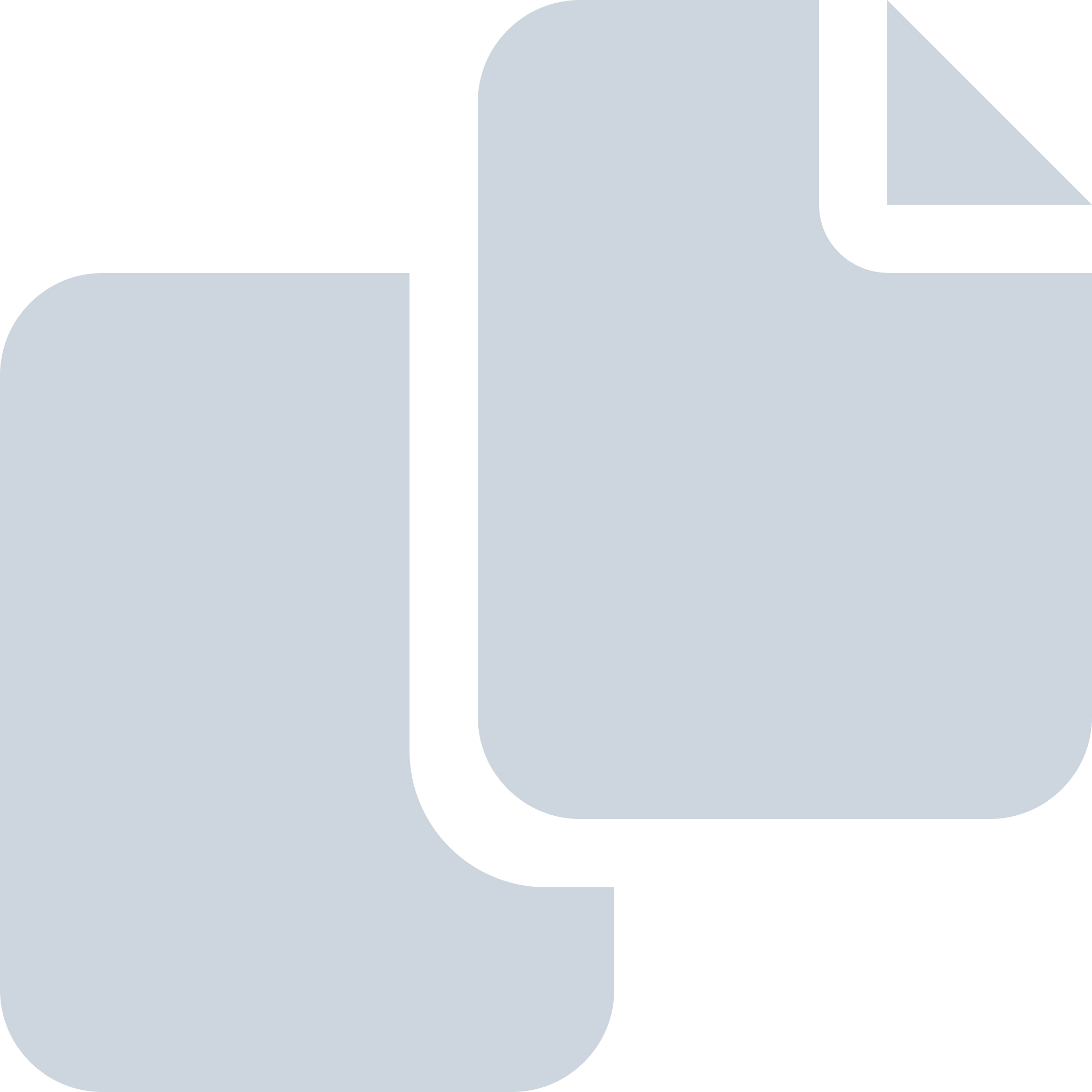 Periode: mei 2022#Naam van documentPub. datumInfo1.Besluitenlijst Procedurecommissie van 30 mei 202230-05-2022PDF,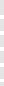 319,41 KB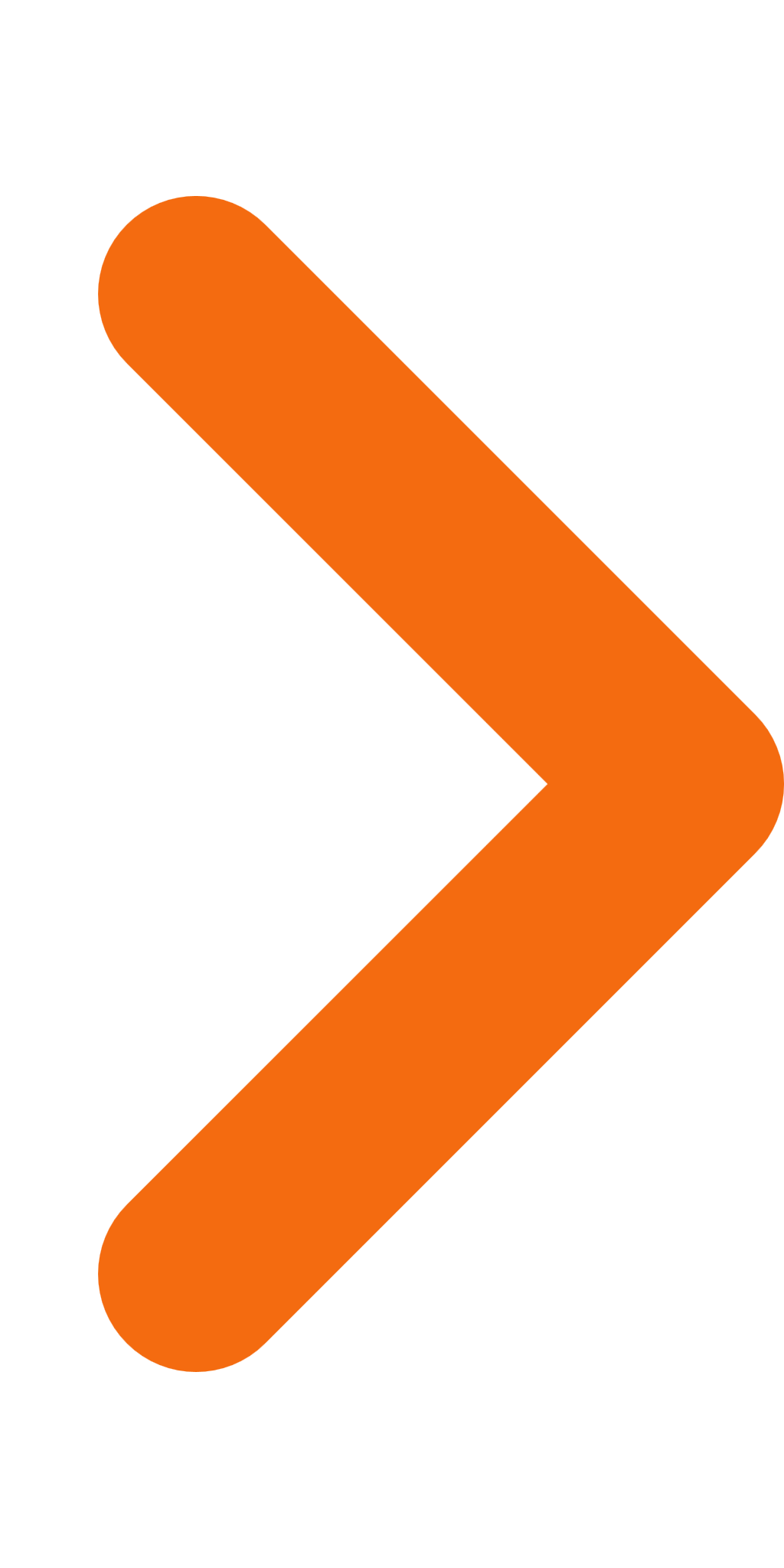 2.Besluitenlijst gezamenlijk overleg GS/PC van 30 mei 202230-05-2022PDF,222,93 KB3.Besluitenlijst van Provinciale Staten van Flevoland van 25 mei 202225-05-2022PDF,9,57 MB4.Besluitenlijst Integrale beeldvormende sessie van 18 mei 202218-05-2022PDF,881,42 KB5.Besluitenlijst Statencommissie Ruimte, Natuur en Duurzaamheid van 18 mei 202218-05-2022PDF,178,22 KB6.Besluitenlijst van de Statencommissie Economie, Mobiliteit en Samenleving van 18 mei 202218-05-2022PDF,191,66 KB7.Besluitenlijst Integrale Statencommissie van 11 mei 202211-05-2022PDF,966,11 KB8.Besluitenlijst beeldvormende sessie Ruimte, Natuur en Duurzaamheid van 11 mei 202211-05-2022PDF,171,64 KB9.Besluitenlijst van de beeldvormende sessie Economie, Mobiliteit en Samenleving van 11 mei 202211-05-2022PDF,184,21 KB